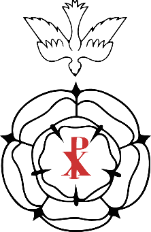 Y12 Student Self-Reflection Exercise (an Aide Memoir for your 1:1 meeting )This exercise is to help you prepare for your 1-1 meeting. It would be helpful if you reflect honestly on each question and have it to hand for your meeting. All meetings will take place between Wed 24 and Fri 26 June at a time indicated by your parent/carer via a separate parental survey. Your parent/carer will also have indicated whether your meeting will be face to face in school, a phone call or via video conference platform.Your meeting will be either with your Form Tutor or with a member of the Sixth Form Team (RSH or GHU). The conversation will focus on how the coronavirus and school closure has affected your well-being, and any concerns that you may have. We have a range of support networks so if you do not want to speak to someone at school, we can arrange an alternative. The conversation will focus on how you are, the work that you have been doing during the closure so far, your engagement with the UCAS/Apprenticeship application process and how you can do your best over the rest of this half term in preparation for September. It is important that you answer the following questions honestly. To begin, please write your name and form:We know that the last 12 weeks have been a very ‘different’ experience for most of us. How difficult have you found the recent school closure? Circle the one that applies to you.Are there things you would like to discuss with someone? If ‘yes’ circle those issues relevant to you. We can then direct you to the most appropriate person in our pastoral team. How often have you worried about your schoolwork? Circle the one that applies to you.How much work have you submitted? Circle the one that applies to you.Think about the quality of the work that you have submitted.  Circle the one that applies to your work.How easy has it been to access the work?Did you ask for help from any member of staff? If yes, who was the contact with and did you find the encounter helpful?What was the hardest thing you did during this closure, and how did you overcome it?What are you most proud of accomplishing this year?To help us with future planning, what types / aspects of work did you enjoy?Which (if any) of the following issues affected you?       Is there anything else that you would like us to know or anything you would like us to help you with which we have not addressed in the above questions? Have you registered with STARTprofile.com:   Yes   NoHave you completed the 4 LAMA tasks and sent the work to your Form Tutor; please circle Yes or NoIf applying for university:If applying for an apprenticeship:Have you been working more than your original hours in paid work: (please circle)  Yes or NoIf yes, how many hours did you work a week? Has this had an impact on the work done for school? Yes    NoHave you plans to continue working extra hours?  Yes   NoAre there any positives that have come about because of this closure? For example…have you discovered a new learning style? Have you enjoyed the independent learning?Thank you for completing this survey and we appreciate your honesty! We look forward to our 1:1 meeting.Not at all  A few difficult days    Quite a lot of difficult days   Very difficult  most of the time  Family issuesFriendship issuesBereavement / LossSchool workWorry about the virusOtherNot at allA littleQuite a lotAll the timeNo workLess than expected    Expected amount     More than expectedNo work  done                   Below standard          Acceptable standard               All done to the best of my abilityDepends on the subjectUnable to access at all            Difficulties with devices and / or internetVaried between subjectsStraightforward for most subjectsNo issues at allI received paper copies of workOther (Please state e.g child care/ carers role)If yes, please give details If no, please say why notResearch workProject workRevision questions/using Exam Questions  Powerpoint presentationsMicrosoft teamsOther (Please state)Sharing laptop or PC         Internet issuesDifficulties with email passwords etcDifficulties with Microsoft TeamsUnderstanding the actual work setNoneTask 1:Researching courses and universityYes    NoTask 2Completing a reference questionnaire:Yes    NoTask 3Starting on your Personal StatementYes    NoTask 4Registering with UCASYes    NoTask 1:Researching apprenticeshipsYes    NoTask 2Completing a reference questionnaire:YesNoTask 3Starting on your Personal StatementYesNoTask 4Registering with UCASYes No